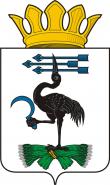 УПРАВЛЕНИЕ ОБРАЗОВАНИЯ    БАйкаловскОГО  муниципальнОГО районА Кузнецова ул., д.30с. Байкалово Свердловской области, 623870Тел. (34362) 201-56, факс  201-56Сайт:  http:// baikalmouo.edusite.ru               E-mail: baikal.uo@mail.ruОКПО  02116304    ОГРН  1026600878930ИНН/КПП  6638001302 / 66760100108.09.2023  № 314Администрация Байкаловского муниципального района                                                                   Информацияо реализации Распоряжения администрации Байкаловского муниципального района № 176-р от 21.08.2023 г. «О проведении мероприятий, посвященных «Дню солидарности в борьбе с терроризмом на территории Байкаловского муниципального района»        В соответствии с планом мероприятий, посвященным Дню солидарности в борьбе с терроризмом на территории Байкаловского муниципального района в образовательных организациях Байкаловского муниципального района были проведены: классные часы, беседы, выставки рисунков, мероприятия.  	Начальник Управления образования                       Е.В. КокшароваТопоркова Наталья Николаевна83436222152МАОУ «Байкаловская СОШ»1 сентября для учащихся 1 – 11 классов  были проведены тематические классные часы на тему: «Терроризм – это опасно для всех!» (957 учащихся)Для учащихся 6 и 8 классов была показана агитбригада «Безопасность – главная задача!» (202 учащихся)Учащиеся 8 классов ( 103 ученика) приняли участие в квесте. Ребятам был представлен материал по профилактике дорожно – транспортного травматизма, который представил инспектор ДПС  ОДПС ГИБДД МО МВД России «Байкаловский» старший сержант полиции А.Е. Белоногов. О правилах поведения во время возникновения пожара рассказал начальник ПЧ 12/1 ГКПТУ СО «ОПС СО №12» Прядеин А.А.Педагоги школы ещё раз напомнили ученикам об опасности при употреблении электронных сигарет, как реагировать на незнакомые телефонные звонки. Педагог – организатор ОБЖ провела практическое занятие по оказанию первой медицинской помощи при травмах.3 сентября учащиеся 9 – 11 классов приняли участие в мероприятии ЦДК, посвященного Дню солидарности и борьбы с терроризмом. (98 учащихся)  В коридоре школы были размещены рисунки на тему: «Твори добро!» (24 рисунка)30 августа для педагогического коллектива и обслуживающего персонала школы были проведены учения антитерростической направленности.6 сентября проведена учебная эвакуация для учащихся 5 – 11 класса.В классных уголках размещена информация по безопасности жизнедеятельности, распространены буклеты, предоставленные Администрацией БМР. На официальной странице в ВК опубликованы информационные материалы и информация с мероприятий.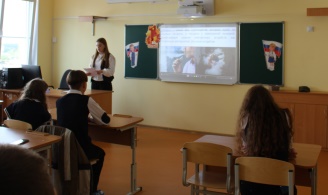 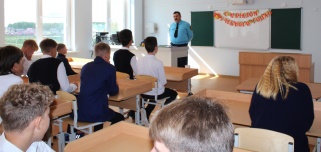 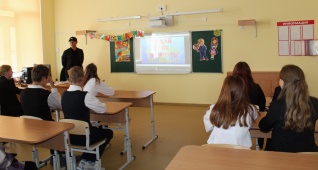 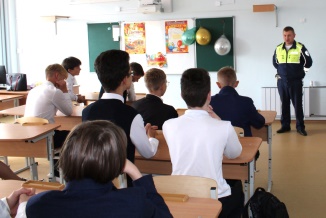 МКОУ Ляпуновская СОШ1.Выставка детских рисунков  «НЕТ-ТЕРРОРИЗМУ» 04.09.2023Педагог-организаторКрутикова Н.В32 чел.2. Викторина «Что я знаю о терроризме»04.09.2023Советник директора по воспитанию Гладкова С.А20 чел. 3. Тренинговое занятие «Пойми себя-пойми другого»04.09.2023Советник директора по воспитанию Гладкова С.А20 чел.4. Распространение буклетов «Мы-помним»04.09.2023Педагог-организатор Гладкова С.А7 чел.5. Классные часы по профилактике терроризма 01.09.2023Классные руководители107 чел.МБУ ДО «Байкаловская спортивная школа»1. Кросс лыжника, посвященный Дню солидарности в борьбе с терроризмом02.08.20232. Размещение информационных материалов по профилактике террора03.08.20233. Информационный час «День солидарности в борьбе с терроризмом». Акция «Капля Жизни»07.08.2023https://vk.com/wall-191745961_2033https://vk.com/wall-191745961_2022https://vk.com/wall-191745961_2034МКОУ Нижне-Иленская СОШКлассные часы по профилактике терроризма: «Детям нужен Мир!», «Правила поведения. Антитеррор», «Наш мир без террора», «Пусть будет Мир на земле!». Тренировка. Правила поведения при вооруженном нападении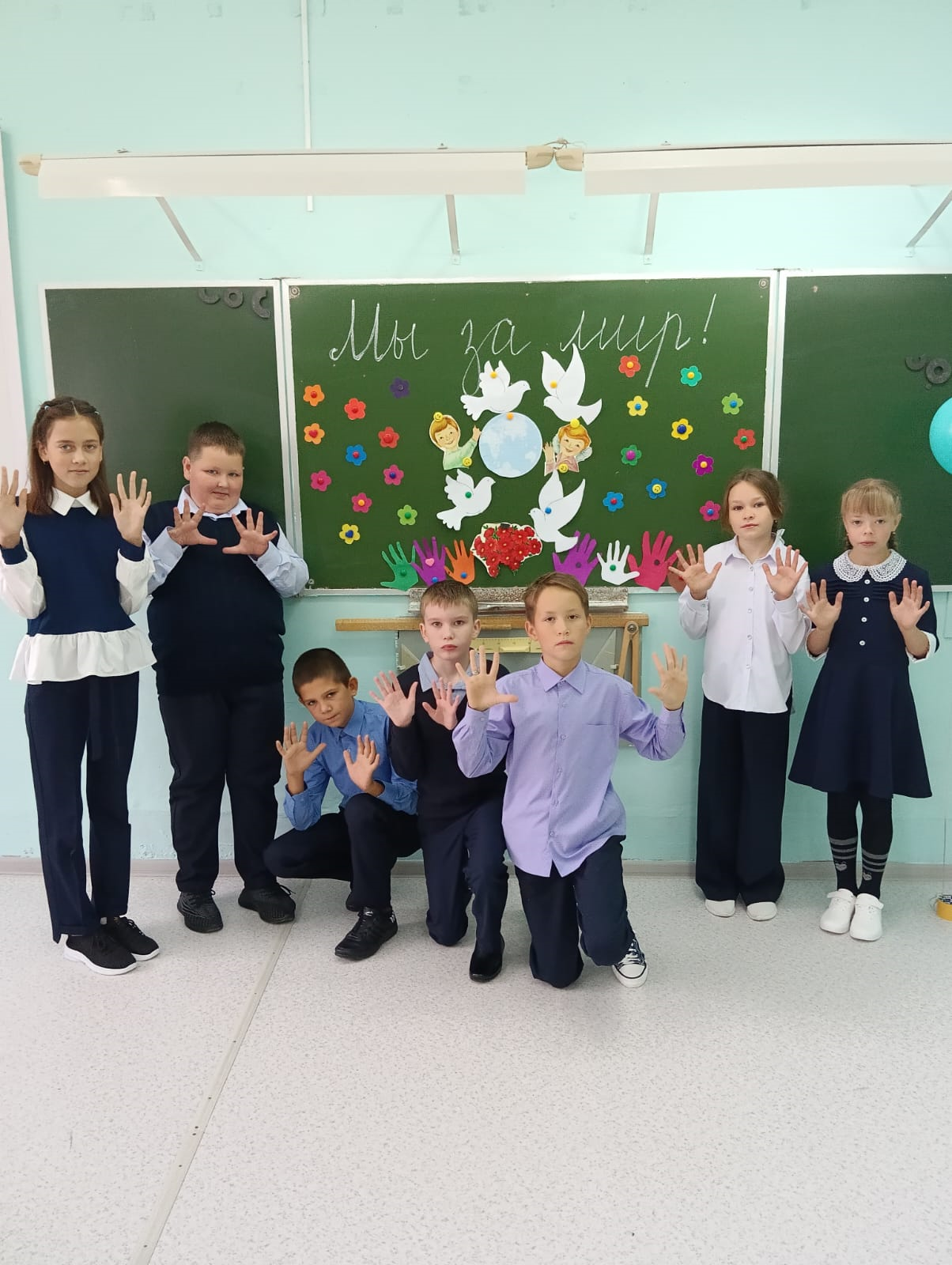 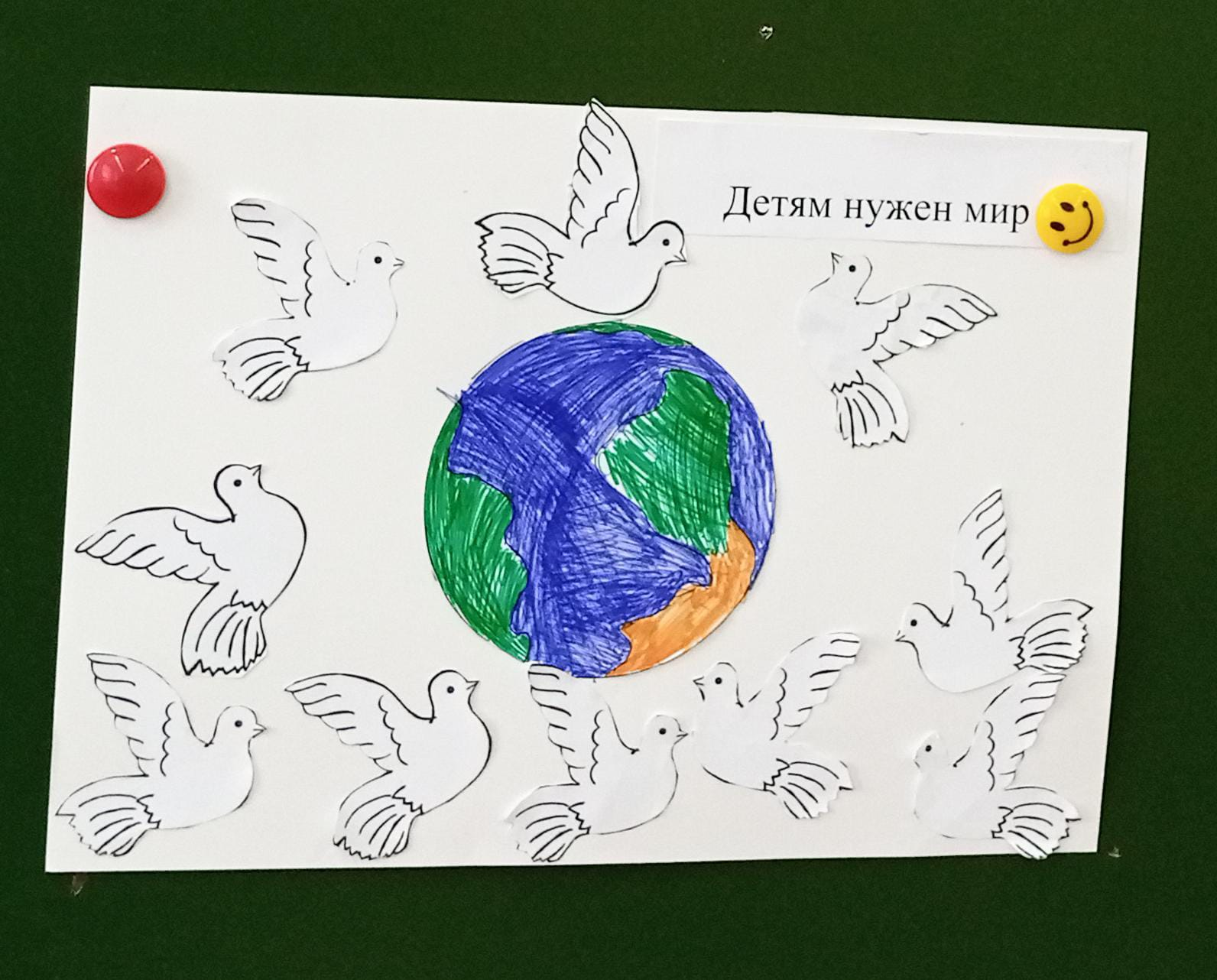 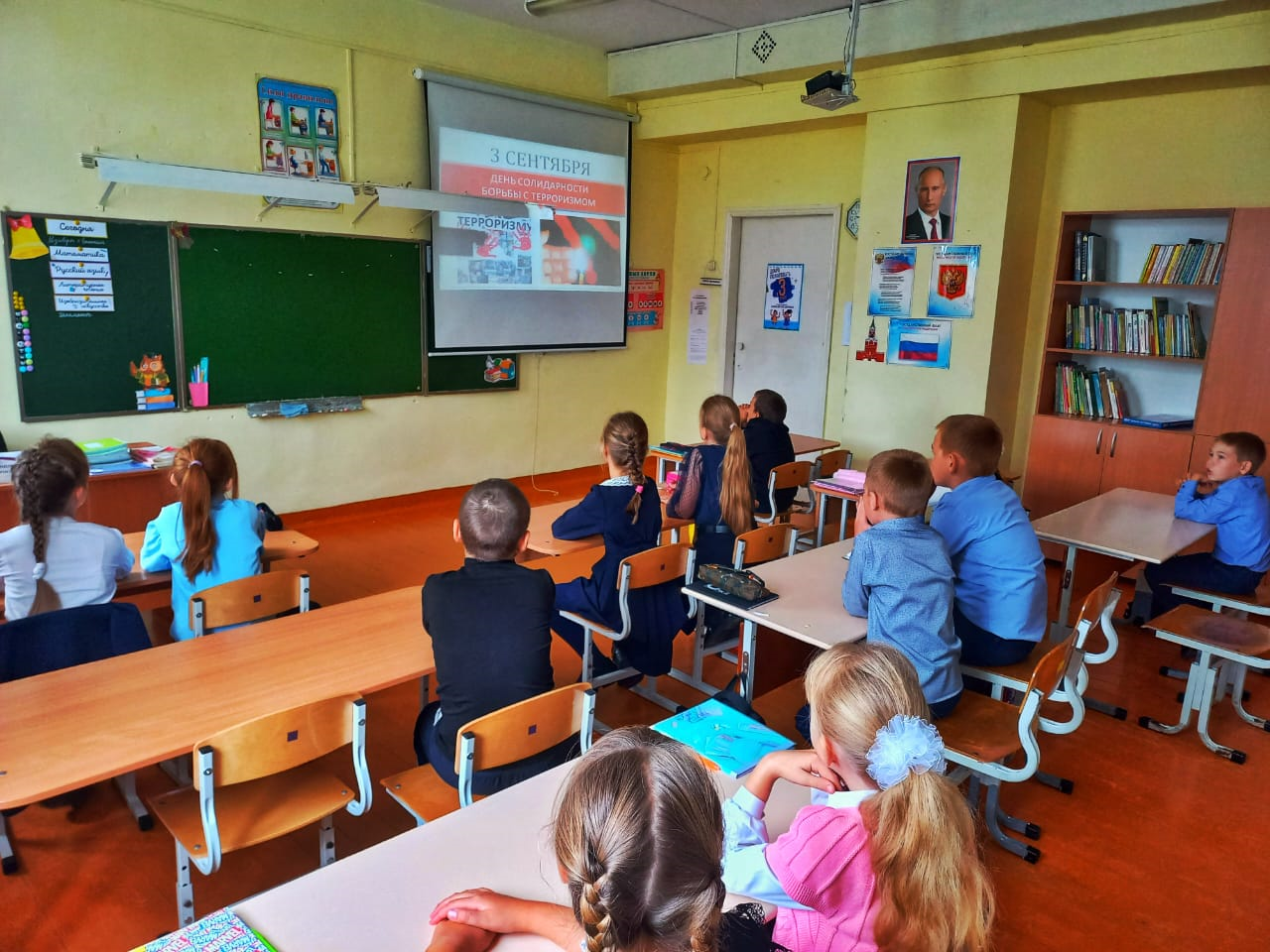 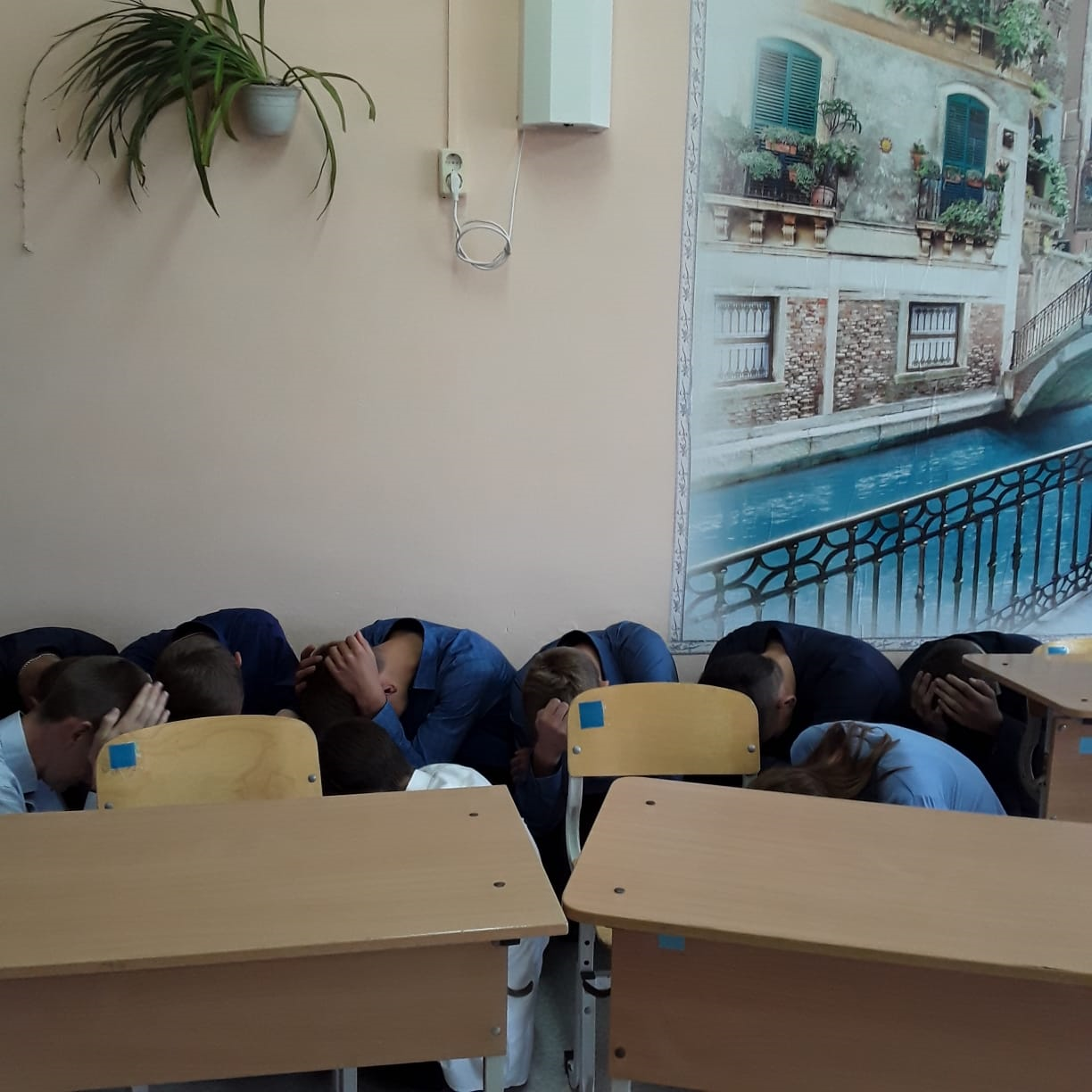 МКДОУ Байкаловский детский сад №6 «Рябинушка»В подготовительной группе прошла беседа «День солидарности в борьбе с терроризмом». Воспитатель рассказала детям и показала в презентации кто такие террористы, чем они занимаются. Затем сыграли в словесную игру «Если бы…»: воспитатель описывал ситуацию, а дети предлагали свои варианты выхода из нее (если ты увидел подозрительный предмет…, если сообщили, что здание детского сада захвачено террористами…. и др.). Таким образом вспомнили правила поведения в данной ситуации.После беседы дети нарисовали рисунки и оформили выставку детских рисунков «Нет терроризму».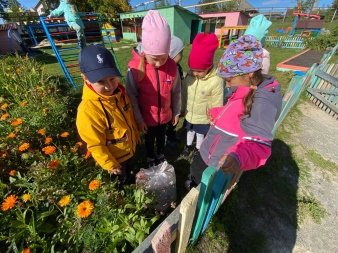 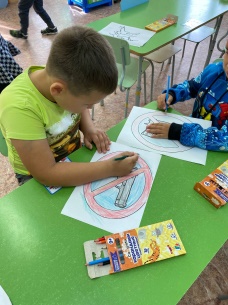 МБУ ДО Байкаловский детско-юношеский центр "Созвездие"Раздача памятки "Нет терроризму" (все клубы)Просмотр видеороликов  "Беслан-2004"  "(все клубы)Акция "Голубь мира" (п\к "Познай себя")Просмотр фильма "Современный терроризм: идеологи и исполнители" (все клубы)Тематическое мероприятие "Мы против террора!" (п\к "Радуга")Всероссийская акция "Капля жизни" (п\к "Кристалл)Во всех клубах и детских объединениях прошли беседы и инструктажи "Как вести себя во время нападения террористов", "Осторожно, террор".Были организованы тематические часы с просмотром видеороликов и обучающих фильмов на тему "Беслан-2004", "Современный терроризм". К всероссийской акции "Капля жизни" присоединились воспитанники подросткового клуба "Кристалл". Акцию "Голубь мира" прошла в подростковом клубе "Познай себя", в подростковом клубе "Радуга" тематическое мероприятие "Мы за мир!". (охват 264 человека)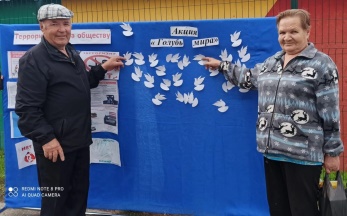 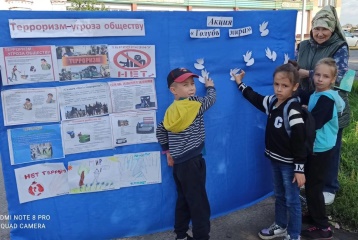 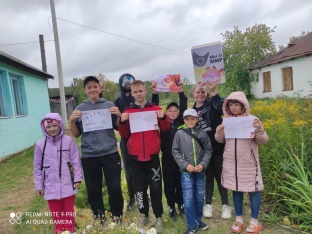 